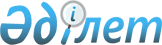 О внесении дополнений в совместный приказ Государственного секретаря - Министра иностранных дел Республики Казахстан от 24 декабря 2002 года N 08-1/77 и Министра внутренних дел Республики Казахстан от 27 декабря 2002 года N 806 "Об утверждении Инструкции о порядке выдачи виз Республики Казахстан"
					
			Утративший силу
			
			
		
					Совместный приказ Министра иностранных дел Республики Казахстан от 22 сентября 2006 года № 08-1/276 и Министра внутренних дел Республики Казахстан от 25 сентября 2006 года № 468. Зарегистрирован в Министерстве юстиции Республики Казахстан 14 октября 2006 года № 4426. Утратил силу совместным приказом и.о. Министра иностранных дел Республики Казахстан от 14 декабря 2009 года № 08-1-1-1/457 и Министра внутренних дел Республики Казахстан от 22 декабря 2009 года № 488

      Сноска. Утратил силу совместным приказом и.о. Министра иностранных дел РК от 14.12.2009 года № 08-1-1-1/457 и Министра внутренних дел РК от 22.12.2009 № 488 (вводится в действие с 01.03.2010).      В целях исполнения распоряжения Премьер-Министра Республики Казахстан от 14 августа 2006 года  N 227-р "О мерах по реализации законов Республики Казахстан "О региональном финансовом центре города Алматы" и "О внесении изменений и дополнений в некоторые законодательные акты Республики Казахстан по вопросам создания регионального финансового центра города Алматы"  ПРИКАЗЫВАЕМ: 

      1. Внести в совместный приказ Государственного секретаря - Министра иностранных дел Республики Казахстан от 24 декабря 2002 года  N 08-1/77 и Министра внутренних дел Республики Казахстан от 27 декабря 2002 года N 806, зарегистрированный в Реестре государственной регистрации нормативных правовых актов Республики Казахстан за N 2162 (опубликованный в Бюллетене нормативных правовых актов центральных исполнительных и иных государственных органов Республики Казахстан N 25-26 с внесенными дополнениями и изменениями совместным приказом Министра иностранных дел Республики Казахстан от 8 сентября 2003 года  N 08-1/126 и Министра внутренних дел Республики Казахстан от 21 ноября 2003 года N 661, зарегистрированным в Реестре государственной регистрации нормативных правовых актов Республики Казахстан за N 2604, совместным приказом Министра иностранных дел Республики Казахстан от 3 декабря 2003 года  N 08-1/187 и Министра внутренних дел Республики Казахстан от 18 декабря 2003 года N 724, зарегистрированным в Реестре государственной регистрации нормативных правовых актов Республики Казахстан за N 2662, совместным приказом Министра иностранных дел Республики Казахстан от 25 мая 2004 года  N 08-1/123 и Министра внутренних дел Республики Казахстан от 23 июня 2004 года N 357, зарегистрированным в Реестре государственной регистрации нормативных правовых актов Республики Казахстан за N 3022, совместным приказом Министра иностранных дел Республики Казахстан от 19 октября 2004 года  N 08-1/254 и Министра внутренних дел Республики Казахстан от 1 ноября 2004 года N 605, зарегистрированным в Реестре государственной регистрации нормативных правовых актов Республики Казахстан за N 3247), следующие дополнения: 

      в Инструкции о порядке выдачи виз Республики Казахстан, утвержденной совместным приказом: 

      дополнить пунктом 8-1 следующего содержания: 

      "8-1. Многократные инвесторские визы выдаются участникам (дилерам, брокерам и эмитентам) регионального финансового центра в городе Алматы, членам международного совета при администрации регионального финансового центра в городе Алматы, а также членам их семей (далее - участники РФЦА) на основании ходатайств уполномоченного органа по регулированию деятельности регионального финансового центра и согласованных с МИД РК, МВД РК и КНБ РК списков участников РФЦА с их паспортными данными. Согласование ходатайств уполномоченного органа по регулированию деятельности регионального финансового центра в органах национальной безопасности осуществляется в срок, не превышающий 5 рабочих дней. 

      Однократные инвесторские визы сроком до одного месяца могут выдаваться участникам РФЦА в день обращения по согласованным в установленном порядке ходатайствам уполномоченного органа по регулированию деятельности регионального финансового центра. 

      Уполномоченный орган по регулированию деятельности регионального финансового центра несет ответственность за достоверность и своевременность предоставления в МИД РК, МВД РК и КНБ РК сведений, предусмотренных в настоящем пункте."; 

      абзац второй подпункта 1) пункта 56 дополнить предложением следующего содержания: "Консульские пункты МИД РК выдают инвесторские визы участникам РФЦА по согласованным в установленном порядке ходатайствам уполномоченного органа по регулированию деятельности регионального финансового центра."; 

      дополнить пунктом 68-1 следующего содержания: 

      "68-1. Продление срока действия виз, а также изменение категории виз участникам РФЦА по ходатайству уполномоченного органа по регулированию деятельности регионального финансового центра могут осуществляться без выезда за пределы Республики Казахстан в соответствии с данной Инструкцией.". 

      2. Настоящий приказ вводится в действие со дня официального опубликования.              Министр                                  Министр 

         иностранных дел                          внутренних дел 

      Республики Казахстан                     Республики Казахстан           "СОГЛАСОВАНО"           Председатель 

      Комитета национальной 

          безопасности 

      Республики Казахстан 
					© 2012. РГП на ПХВ «Институт законодательства и правовой информации Республики Казахстан» Министерства юстиции Республики Казахстан
				